       MARSZAŁEK WOJEWÓDZTWA PODKARPACKIEGO                                                                                                                                                                                                                                                                                                                                                                                                                                                                                                                                                                                                                                                                      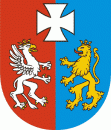 OS.I.7222.38.10.2016.MD 					    Rzeszów, 2016-12-13D E C Y Z J ADziałając na podstawie:art. 154 § 1 i art. 155 ustawy z dnia 14 czerwca 1960r. Kodeks postępowania     administracyjnego (t.j. Dz. U. z 2016 r., poz. 23 ze zm.),art. 378 ust. 2a pkt. 3) ustawy z dnia 27 kwietnia 2001r. Prawo 
ochrony środowiska (t.j. Dz. U. z 2016r. poz. 672 ze zm.), w związku z § 3 ust. 1 pkt. 80 rozporządzenia Rady Ministrów z dnia 9 listopada 2010 r. w sprawie przedsięwzięć mogących znacząco oddziaływać na środowisko (t.j. Dz. U. 
z 2016r. poz. 71),po rozpatrzeniu wniosku Zakładów Usługowych „Południe” Sp. z o.o. w Krakowie, 
ul. Lubicz 14, 31-504 Kraków z dnia 05.10.2016 r., L.dz. 2/10/2016 (data wpływu: 07.10.2016r.) wraz z jego uzupełnieniem z dnia 19.10.2016r. znak: TU-0502/305/16 oraz z dnia 10.11.2016r., znak: TU-0502/326/16 w sprawie zmiany 
decyzji Marszałka Województwa Podkarpackiego z dnia 30.03.2016r., znak: 
OS-I.7222.28.6.2015.MD udzielającej Spółce pozwolenia zintegrowanego na prowadzenie w Przemyślu instalacji do mechaniczno – biologicznego przetwarzania odpadów (MBP), o wydajności maksymalnej części mechanicznej 30 000 Mg/rok, 120 Mg/dobę i wydajności maksymalnej części biologicznej 13 000 Mg/rok, 
40,63 Mg/dobę, o r z e k a mI. Zmieniam za zgodą stron decyzję Marszałka Województwa Podkarpackiego 
z dnia 30.03.2016r., znak: OS-I.7222.28.6.2015.MD udzielającą Zakładom Usługowym „Południe” Sp. z o.o. w Krakowie, ul. Lubicz 14, 31-504 Kraków, Regon: 350523600, NIP: 676-007-68-74 pozwolenia zintegrowanego na prowadzenie w Przemyślu Regionalnej instalacji do mechaniczno – biologicznego przetwarzania odpadów (MBP), o wydajności maksymalnej części mechanicznej 30 000 Mg/rok, 120 Mg/dobę i wydajności maksymalnej części biologicznej 13 000 Mg/rok, 
40,63 Mg/dobę, w następujący sposób:I.1.  W punkcie XIII. decyzji podpunkt XIII.2. otrzymuje brzmienie:„XIII.2. Monitoring hałasu:XIII.2.1. Pomiary hałasu określające oddziaływanie akustyczne instalacji objętej pozwoleniem zintegrowanym na tereny z istniejącą zabudową mieszkaniową jednorodzinną i zagrodową, zlokalizowaną po stronie wschodniej od granicy 
terenu instalacji prowadzone będą w trzech punktach pomiarowych, wymienionych
w tabeli nr  31, tj.:Tabela nr 31XIII.2.2. Pomiary hałasu w środowisku przeprowadzane będą po każdej zmianie procedury pracy instalacji lub wymianie urządzeń wymienionych w tabelach nr 27
i  nr 28 niniejszej decyzji.”I.2.  W punkcie XVI. decyzji podpunkt XVI.7. otrzymuje brzmienie:„XVI.7. Zobowiązuję operatora instalacji do wykonania monitoringu lokalnego wód podziemnych dla instalacji mechaniczno-biologicznego przetwarzania odpadów  
w oparciu o projekt zatwierdzony przez Marszałka Województwa Podkarpackiego 
w celu śledzenia i oceny wpływu instalacji w czasie na stan jakości wód podziemnych, obejmującego:  pomiar poziomu wód podziemnych w otworach sozologiczno-obserwacyjnych,badanie substancji i parametrów wskaźnikowych: odczyn (pH), przewodność elektrolityczna właściwa, ogólny węgiel organiczny (OWO), zawartość poszczególnych metali ciężkich (Cu, Zn, Pb, Cd, Cr+6, Hg), sumę wielopierścieniowych węglowodorów aromatycznych (WWA), w terminie do dnia 
31 grudnia 2016 r., przy czym do dnia 31 grudnia 2016 r. wykonana 
i przedłożona zostanie do Marszałka Województwa Podkarpackiego dokumentacja powykonawcza z realizacji monitoringu lokalnego jakości wód podziemnych.Pomiary poziomu wód podziemnych w otworach obserwacyjnych oraz w/w substancji i parametrów wskaźnikowych wykonywane będą z częstotliwością 
co 2 lata (w tej samej porze roku tj. jesieni).”II. Obowiązki i warunki, dla których w decyzji nie zostały określone terminy realizacji obowiązują z chwilą, gdy niniejsza decyzja stanie się ostateczna.III. Pozostałe warunki decyzji pozostają bez zmian.U z a s a d n i e n i ePismem z dnia 05.10.2016 r., L.dz. 2/10/2016 (data wpływu: 07.10.2016r.) wraz z jego uzupełnieniem z dnia 19.10.2016r., znak: TU-0502/305/16 oraz z dnia 10.11.2016r., znak: TU-0502/326/16 Zakłady Usługowe „Południe” Sp. z o.o. 
w Krakowie, ul. Lubicz 14, 31-504 Kraków, Regon: 350523600, NIP: 676-007-68-74
wystąpiły z wnioskiem w sprawie zmiany pozwolenia zintegrowanego udzielonego Spółce decyzją Marszałka Województwa Podkarpackiego z dnia 30.03.2016r., znak: 
OS-I.7222.28.6.2015.MD na prowadzenie w Przemyślu Regionalnej instalacji 
do mechaniczno – biologicznego przetwarzania odpadów (MBP), o wydajności maksymalnej części mechanicznej 30 000 Mg/rok, 120 Mg/dobę i wydajności maksymalnej części biologicznej 13 000 Mg/rok, 40,63 Mg/dobę. Informacja o przedłożonym wniosku umieszczona została w publicznie dostępnym wykazie danych o dokumentach zawierających informacje o środowisku 
i jego ochronie w karcie informacyjnej pod numerem 902/2016.Rozpatrując wniosek oraz całość akt w sprawie ustalono, co następuje:Przedmiotowa instalacja zaklasyfikowana została, zgodnie z pkt. 5 ppkt 3 b) załącznika do rozporządzenia Ministra Środowiska z dnia 27 sierpnia 2014 r. 
w sprawie rodzajów instalacji mogących powodować znaczne zanieczyszczenie poszczególnych elementów przyrodniczych albo środowiska jako całości 
(Dz. U. z 2014r., poz. 1169) do instalacji do odzysku lub kombinacji odzysku 
i unieszkodliwiania odpadów innych niż niebezpieczne o zdolności przetwarzania ponad 75 ton na dobę, z wykorzystaniem obróbki biologicznej i odróbki wstępnej odpadów przeznaczonych do termicznego przekształcania, funkcjonowanie której wymaga uzyskania pozwolenia zintegrowanego.Zgodnie z art. 378 ust. 2a pkt 3) ustawy Prawo ochrony środowiska organem właściwym do zmiany przedmiotowego pozwolenia będzie Marszałek Województwa Podkarpackiego.Po przeanalizowaniu dokumentów przedłożonych przez Wnioskodawcę, pismem z dnia 2 listopada 2016 r., znak: OS-I.7222.38.10.2016.MD zawiadomiono 
Stronę o wszczęciu postępowania administracyjnego w sprawie zmiany 
w/w pozwolenia zintegrowanego udzielonego spółce decyzją Marszałka Województwa Podkarpackiego z dnia 30.03.2016r., znak: OS-I.7222.28.6.2015.MD na prowadzenie w Przemyślu Regionalnej instalacji do mechaniczno – biologicznego przetwarzania odpadów komunalnych (MBP). Zgodnie z art. 209 ust. 1 oraz art. 212 ustawy z dnia 27 kwietnia 2001r. Prawo ochrony środowiska wersja elektroniczna wniosku została przesłana do Ministra Środowiska przy piśmie z dnia 2 listopada 2016 r., znak:  OS-I.7222.38.10.2016.MD, celem rejestracji.Uwzględniając wniosek Zakładów Usługowych „Południe” Sp. z o.o. 
w Krakowie, w obowiązującym pozwoleniu zintegrowanym wprowadzono zmiany 
w zakresie:zmiany metody referencyjnej wykonywania okresowych pomiarów hałasu 
w środowisku pochodzącego z instalacji, zmiany terminu zobowiązującego operatora instalacji do wykonania monitoringu lokalnego wód podziemnych dla instalacji mechaniczno-biologicznego przetwarzania odpadów.	      W świetle zapisów załącznika nr 7 do rozporządzenia Ministra Środowiska 
z dnia 30 października 2014r. w sprawie wymagań w zakresie prowadzenia pomiarów wielkości emisji oraz pomiarów ilości pobieranej wody (Dz. U. z 2014r., poz. 1542) określającego metodykę referencyjną wykonywania okresowych pomiarów hałasu w środowisku pochodzącego z instalacji lub urządzeń, wartość równoważnego poziomu dźwięku A wyznacza się metodą pomiarową lub metodą obliczeniową w sytuacji, gdy w danych warunkach nie można uzyskać wyniku za pomocą pomiarów bezpośrednich.Zgodnie z pkt. XIII.2. obowiązującego pozwolenia zintegrowanego Spółka winna wykonywać pomiary hałasu określające oddziaływanie akustyczne instalacji objętej pozwoleniem zintegrowanym na tereny z istniejącą zabudową mieszkaniową jednorodzinną i zagrodową, zlokalizowaną po stronie wschodniej od granicy 
terenu instalacji metodą obliczeniową w oparciu o wyniki pomiarów wykonanych 
w trzech punktach pomiarowych: P1, P2, P3. Z uwagi jednak, iż uwarunkowania lokalne instalacji stwarzają bezproblemową możliwość uzyskania wyniku poziomu hałasu za pomocą pomiarów bezpośrednich, stad też w oparciu o w/w przepisy prawa, na podstawie wniosku Spółki wprowadzono zmiany w pkt. XIII.2.1. decyzji 
w zakresie wykonywania okresowych pomiarów hałasu w środowisku na metodę pomiarową. Jednocześnie w pkt. XIII.2.2. decyzji z urzędu sprostowano oczywistą omyłkę pisarską dotyczącą numeracji tabel. Pomiary hałasu w środowisku przeprowadzane będą po każdej zmianie procedury pracy instalacji lub wymianie urządzeń wymienionych w tabelach nr 27 i  nr 28 niniejszej decyzji (omyłkowo wskazano tabelę nr 30 i nr 31).		W punkcie XVI.7. obowiązującego pozwolenia zintegrowanego, w celu śledzenia i oceny wpływu instalacji w czasie na stan jakości wód podziemnych, 
w terminie do 6 miesięcy od dnia gdy niniejsza decyzja stanie się ostateczna tj. do dnia 19 października 2016 r. Operator instalacji zobowiązany został do wykonania monitoringu lokalnego wód podziemnych dla instalacji mechaniczno-biologicznego przetwarzania odpadów, w oparciu o projekt zatwierdzony przez Marszałka Województwa Podkarpackiego, który winien obejmować:  pomiar poziomu wód podziemnych w otworach sozologiczno-obserwacyjnych,badanie substancji i parametrów wskaźnikowych takich jak: odczyn (pH), przewodność elektrolityczna właściwa, ogólny węgiel organiczny (OWO), zawartość poszczególnych metali ciężkich (Cu, Zn, Pb, Cd, Cr+6, Hg), sumę wielopierścieniowych węglowodorów aromatycznych (WWA).Realizację w/w obowiązku Spółka zleciła firmie GEOLOGIA Konrad Sobol, 
ul. Tatrzańska 34, 43-300 Bielsko - Biała, która sporządziła projekt robót geologicznych wykonania piezometrów. W dniu 23 sierpnia 2016 r. projekt ten przesłany został do Marszałka Województwa Podkarpackiego celem zatwierdzenia. Marszałek Województwa Podkarpackiego decyzją z dnia 04.10.2016r., znak: 
OS-IV.7431.24.2016.TG (decyzja doręczona została Stronie w dniu 10.10.2016r.) zatwierdził projekt robót budowlanych dla wykonania lokalnej sieci monitoringu jakości wód podziemnych dla Regionalnej instalacji do mechaniczno - biologicznego przetwarzania odpadów komunalnych w Przemyślu. Zgłoszenie rozpoczęcia robót 
wykonania monitoringu lokalnego wpłynęło do Marszałka Województwa Podkarpackiego w dniu 16.11.2016r.  Uwzględniając powyższe,  przychylono się do wniosku Strony i wyrażono zgodę na zmianę terminu zobowiązującego Operatora instalacji do wykonania monitoringu lokalnego wód podziemnych dla instalacji mechaniczno-biologicznego przetwarzania odpadów, ustalając termin do dnia 
31 grudnia 2016 r., przy czym do dnia 31 grudnia 2016r. winna zostać wykonana 
i przedłożona do Organu dokumentacja powykonawcza z realizacji monitoringu lokalnego jakości wód podziemnych.Zgodnie z art. 10 § 1 Kpa organ zapewnił stronie czynny udział w każdym 
stadium postępowania, a przed wydaniem decyzji umożliwił wypowiedzenie 
się co do zebranych materiałów.Uwzględniając powyższe orzeczono jak w sentencji.P o u c z e n i e Od niniejszej decyzji służy odwołanie do Ministra Środowiska za pośrednictwem Marszałka Województwa Podkarpackiego w terminie 14 dni od dnia doręczenia decyzji. Odwołanie należy składać w dwóch egzemplarzach.opłata skarbowa w wys. 1 005,50 złuiszczona w dniu  26.10.2016r.na rachunek bankowy Nr 17 1020 4391 2018 0062 0000 0423Urzędu Miasta RzeszowaOtrzymują:Zakłady Usługowe „Południe” Sp. z o.o., w Krakowie ul. Lubicz 14, 31-504 Kraków  OS-I. a/a.Do wiadomości:1.	Podkarpacki Wojewódzki Inspektor Ochrony Środowiska	ul. Gen. M. Langiewicza 26, 35-101 RzeszówSymbolOznaczenie punktu pomiarowegoWspółrzędne geograficzneWspółrzędne geograficzneszerokość(hdd°mm ҆ ss.s”)długość(hdd°mm ҆ ss.s”)P1ul. Grochowska 109N: 49°45 ҆ 32.9”E: 22°45 ҆28.3”P2ul. Piastowska 20, przy budynku mieszkalnymN: 49°45 ҆ 25.9”E: 22°46 ҆16.4”P3ul. Kwiatowa 21, na terenie posesjiN: 49°45 ҆ 07.4”E: 22°46 ҆19.9”